Produktinformation.Produktbezeichnungdoc nature’s Jiaogulan Vegi-KapselnMarkedoc phytolaborInhalt100 Kapselná 400 mg Extrakt Nettogewicht: 65,8 gRechtlicher StatusNahrungsergänzungsmittelPZN D18264372GTIN (Stück)4024691376615Anwendungsgebiet:/Anwendung:Jiaogulan, GinsengKurztextJiaogulan Blätter+ Five Leaves Ginseng+ in Premiumqualität+ 400 mg Extrakt pro Kapsel+ enthalten 82 verschiedene pflanzliche Gypenoside (Saponine)+ glutenfrei, laktosefrei+ veganLangtextJiaogulan Vegi-Kapseln Nahrungsergänzungsmittel mit GypenosidenIn Asien hat der wildwachsende Jiaogulan (Gynostemma pentyphyllum) nicht nur eine große Tradition, sondern er wird wegen seiner individuellen Eigenschaften verehrt und sehr geschätzt. Auch in unseren Breitengraden findet Jiaogulan immer mehr Freunde. Der in den Jiaogulan-Kapseln enthaltene Extrakt enthält praktisch kein Koffein und kein Teein.Der aus Asien stammende fünfblättrige Jiaogulan hat einen vollen, kräftigen, süßherben und einen an Lakritz erinnernden Geschmack. Jiaogulan- Kapseln enthalten 82 verschiedene pflanzliche Gypenoside (Saponine), die Ansatz bieten für Anwendungen mit unterschiedlichen Zielrichtungen.GESUND & LEBEN – GARANTIE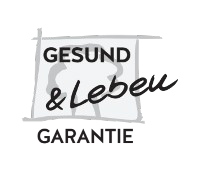 GESUND & LEBEN - Garantie: Unsere Produkte werden nach strengsten Richtlinien hergestellt, laufend kontrolliert und verlassen unser Haus stets frisch und in allerbester Qualität.Verzehrsempfehlung:Verzehrsempfehlung: Täglich bis zu 3 Kapseln mit viel Flüssigkeit.Zutaten:Zutaten: Jiaogulan (Gynostemma pentaphyllum) Extrakt 4:1; Füllmittel: Mikrokristalline Cellulose; Trennmittel: Siliciumdioxid, Magnesiumstearat; Kapselhülle: Hypromellose (vegane Kapselhülle).Nährwerte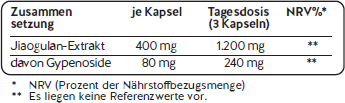 Zusammen	je Kapsel	Tagesdosis (3 NRV%* setzung		Kapseln)Jiaogulan-	400 mg	1.200 mg	** Extraktdavon	80 mg	240 mg	** Gypenoside* NRV (Prozent der Nährstoffbezugsmenge)** Es liegen keine Referenzwerte vor.Wichtige HinweiseWichtige Hinweise: Nicht während Schwangerschaft und Stillzeit verwenden. Halten Sie Rücksprache mit Ihrem Arzt, wenn Sie Blutverdünner verwenden. Kann den Blutzuckerspiegel senken.Die angegebene täglich empfohlene Verzehrsmenge sollte nicht überschritten werden. Jiaogulan-Kapseln sind kein Ersatz für eine ausgewogene und abwechslungsreiche Ernährung. Für kleine Kinder unzugänglich aufbewahren!Lagerung: Zwischen und 5 und 20 Grad aufbewahren.L-Nr. /Mindestens haltbar bis: siehe VerpackungBitte beachten Sie die Angaben auf der Verpackung.Weitere Informationen unterwww.allpharm.de SEO Keywords:doc nature’s jiaogulan vegi-kapseln, jiaogulan kaufen, jiaogulan kaufen deutschland, jiaogulan kaufen österreich, jiaogulan gesund und leben garantie, jiaogulan kapseln kaufen, jiaogulan hochwertig kaufen, jiaogulan extrakt kaufen, five leaves ginseng kaufen, five leaves ginseng kapseln kaufen, 5 blatt ginseng kaufen, kraut der unsterblichkeit kaufen, jiaogulan kapseln online kaufen, jiaogulan kapseln reformhaus, jiaogulan kapseln mit gypenosidenVertrieb DeutschlandAllpharm Vertriebs-GmbHLanggasse 6364409 Messelb.loewenberg@allpharm.deStand der Information14.09.2022, JS